Les Algorithmes Du Programme De  PremiereLes différentes complexitésAu niveau lycée, on s’intéresse presque uniquement à la complexité des algorithmes en temps. Il existe aussi un e complexité en espace mémoire. La complexité en temps est notée  , où fonction est réduite « au plus simple », en prenant uniquement la partie à la croissance la plus rapide, et en supprimant éventuellement les constantes multiplicatives.Les complexités les plus fréquentes sont : Complexité constante  : le temps d’exécution est constant quelle que soit la taille des données.Complexité logarithmique  ou  : schématiquement, si on multiplie la taille des données par 2 , alors on augment le nombre d’opérations de 1Complexité linéaire  : si on augmente la taille des données de n, on augmente le temps de traitement de nComplexité log-linéaire ou quasi-linéaire  : augmente un peu plus vite que linéaire, mais beaucoup moins que quadratiqueComplexité quadratique  : si on multiplie la taille des données par 2 (respectivement 3), on multiplie le temps par 4 (respectivement 9). Complexité cubique  : si on multiplie la taille des données par 2 (respectivement 3), on multiplie le temps par 8 (respectivement 27). Complexité exponentielle  ou : algorithmes très lents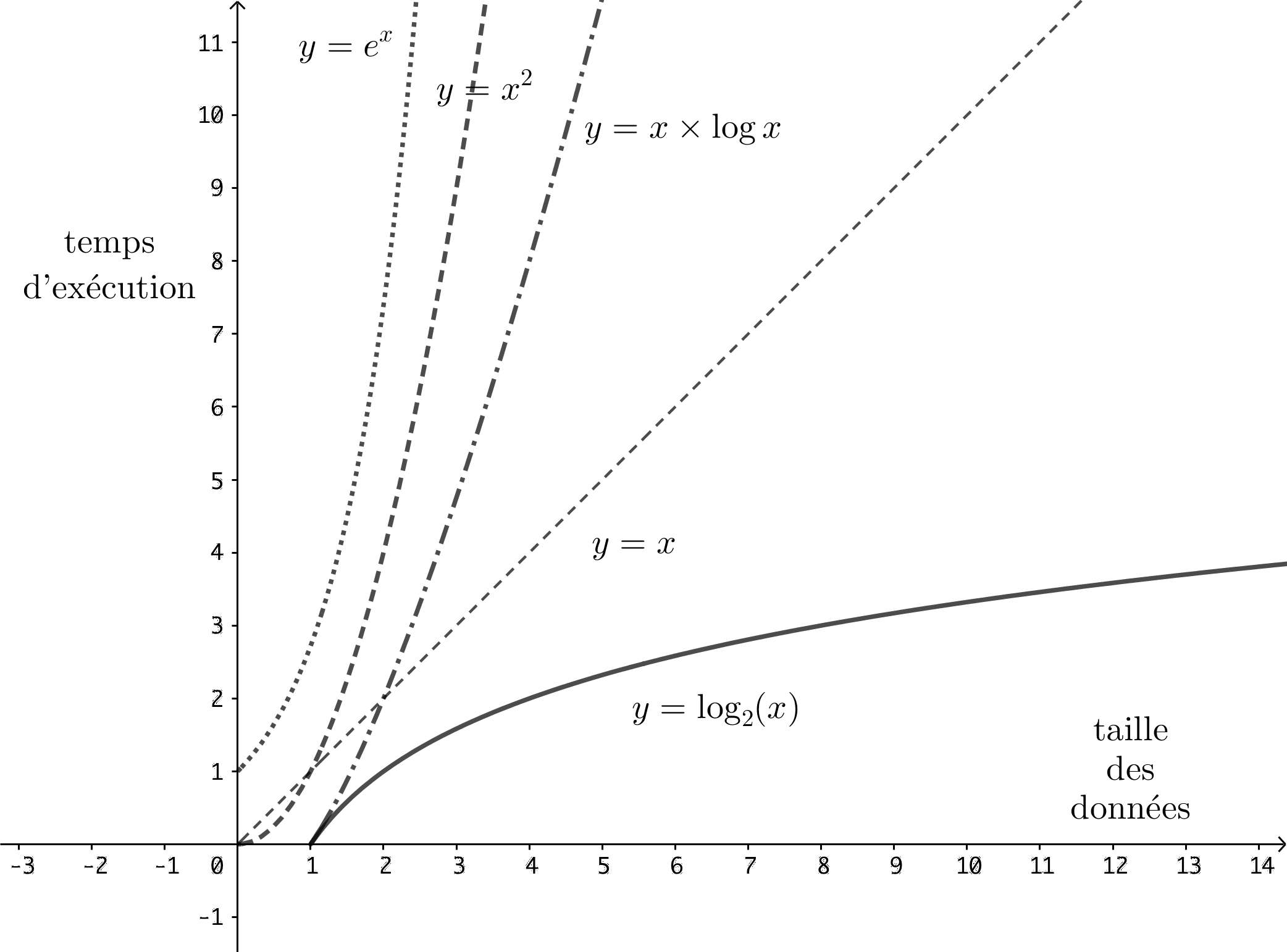 Il existe d’autres ordres de grandeur. Dans la pratique un algorithme de complexité quadratique est déjà assez lent, mais il est fréquent que l’on ne dispose pas d’algorithmes rapides pour de nombreux problèmes.Parcours séquentiel d'un tableauRappel : [randint(1,100) for i in range(10)] donne facilement un tableau de 10 nombres aléatoires entre 1 et 100. Utile pour les tests.Ecrire les algorithmes suivants en langage naturel (ou en Python)rechercheElement(tab,element) renvoie True si element appartient au tableau, False sinon (tab est un tableau de longueur n d'élements de type quelconque ) recherchemax (tab) renvoie le maximum des valeurs du tableau (tab est un tableau d'entiers de longueur n)calculSomme(tab) renvoie la somme des entiers contenus dans le tableau de longueur nDonner la complexité en temps de chacun des algorithmes.Écrire les programmes correspondants, mais cette fois-ci la structure de données utilisée est un dictionnaire. On cherchera le maximum des items et des clés (on suppose que ce sont des nombres)Les algorithmes de tri par insertion et par  sélectionPar insertionEn vous aidant du programme Python ci-dessous, expliquer le principe de l'algorithme de tri par insertion. Vous pourrez compléter le tableau (papier) ci-après, donnant toutes les étapes intermédiaires, en prenant comme exemple t = [13 , 45 , 20]def tri_insertion(tab):"""Donnée : prend un tableau tab de longeur nRésultat : renvoie le tableau trié par ordre croissant"""for i in range(1 , len(tab)):				#L1a_inserer = tab[i]					#L2j = i								#L3while j > 0 and tab[j - 1] > a_inserer:	#L4tab[j] = tab[j - 1]				#L5j = j – 1						#L6tab[j] = a_inserer					#L7return tabCoût (complexité temporelle) et correction de l'algorithmeCoûtDans le pire des cas (le tableau est rangé dans l'ordre décroissant), comptons le nombre de comparaisons.Pour i = 1, le « tant que » est exécuté 1 fois Pour i = 2, le « tant que » est exécuté 2 fois Etc. jusqu’à  , où le « tant que » est exécuté  fois.donc (1+2+...n-1) fois ( deux tests et deux affectations )+ 3( n-1) affectationsDans le cas où nous avons un tableau à trier qui contient n éléments, nous aurons : comparaisons : la complexité est en, quadratique.On peut préciser davantage, mais cela ne changera par le résultat final.Dans les « tant que »  on fait deux tests et deux affectations, soit  opérations, et on dans le « pour » il y a trois affectations, soit  opérations.D’où au total  opérations effectuées. Comme on ne prend que le terme de plus degré, sans tenir compte des constantes, on arrive au même résultat : complexité en.Correction (on examine la terminaison et correction partielle)Terminaison de l'algorithme (l'algorithme se termine)Correction partielle (l'algorithme fait ce qu'il est supposé faire ) : à faire sur le modèle de l’algorithme par sélection.Par sélection Le principe :On dispose d'une liste de n éléments.On cherche le plus petit On le place en 1ère position en échangeant les deux élémentsOn recommence avec les éléments restants.Compléter ci-dessous l'algorithme écrit en langage naturel :pour i allant de 0 à n - 1 :indMin ← ipour j allant de …… à n - 1 :si tableau[j] … tableau[indMin]:… ← …échanger …Écrire un programme Python  ( tests unitaires compris )  réalisant ce tri.Appeler triParSelection la fonction. Numéroter les lignes comme pour le tri par insertion.Compléter le tableau ci-dessous donnant l’exécution pas à pasCoût et correction de l’algorithmeCoûtOn parcourt les  n cases du tableau pour la recherche de l'indice du plus petit élément et on fait un échange.Puis on parcourt n - 1 cases du tableau pour la recherche de l'indice du plus petit élément et on fait un échange, etc.On parcourt la dernière case et on fait un échange.Donc au total nous aurons : comparaisons. Les n échanges que l’on rajoute sont de coût négligeable.La complexité est  en, quadratique.Terminaison de l'algorithmeOn a deux boucles imbriquées de longueur finie donc l'algorithme a une fin.Correction partielle de l'algorithme Invariant de boucle : Juste avant l’itération i, le tableau est trié (par ordre croissant) entre les indices ……………….De plus tous les éléments restants sont supérieurs ou égaux à tab[i - 1]. En sortie de la boucle : l'algorithme a ajouté en fin des éléments triés le plus petit de ceux restants, sachant que tous les éléments restants sont plus grands que les éléments déjà triés. On aura donc les éléments d'indice de 0 à i du tableau sont triés et les autres plus grands.Autrement dit, l'invariant de boucle est vrai en entrée et en sortie de boucle En conclusion, on a démontré la correction de l'algorithme.Recherche dichotomique d'un élément dans une liste triéeRappeler le principe de l'algorithmeÉcrire un programme Python réalisant ce tri.Appeler rechercheParDichotomie la fonction, ajouter les tests unitaires que vous trouverez utile de faire.Complexité et terminaisonAu pire, on va trouver l’élément lorsque l’intervalle de recherche est de longueur 0, c'est-à-dire au bout de d subdivisions, avec ……...
C'est-à-dire .Ce qui nous donne un coût en performance en  Pour démontrer la terminaison, nous allons utiliser un variant de boucle.Le variant de boucle  décroît strictement à chaque itération. En effet à chaque étape on divise par deux, longueur devient Le variant longueur diminue strictement lors de chaque étape. Par ailleurs c’est un entier, donc il finira par atteindre 0 (si valeur n’est pas trouvée avant) : le programme se termineles algorithmes gloutons ( revus dans le TD sur la programmation objet )Le principeUn algorithme glouton fait à chaque étape un choix localement optimal dans le but d'obtenir à la fin un optimum global, sans jamais remettre en question un choix déjà fait.Donner les étapes d’un algorithme glouton standard, éventuellement en utilisant un exempleRappeler l’utilisation de la fonction Python sorted. On peut aussi donner un exempleOptimalité des algorithmes gloutonsOn dispose d’une clé USB pouvant stocker 128 Mo et des fichiers de taille 60 Mo, 50 Mo, 100 Mo et 10 Mo. On souhaite utiliser au maximum l’espace disponible sur la clé.Un algorithme glouton ayant trié les fichiers par taille décroissante choisira 100Mo puis 10Mo.L’algorithme est-il optimal ?Algorithme des k plus proches voisins (k-NN) On dispose d'un ensemble de n points qui sont « classifiés », le problème consiste à classifier un nouveau point M. Le principeOn détermine les k plus proches points de MOn détermine la classe majoritaire ( en cas d'égalité n'importe laquelle )On l'attribue à M.Écrire un programme Python réalisant ceci avecEntrées : un couple de coordonnées M, une liste contenant les coordonnées et classe des points du jeu de données et k entier non nul.Résultat : la classe du point M1. Calculer toutes les distances de M avec le jeu de données2. Classer pas distances croissantes3. Retenir à partir du jeu de données les k plus proches voisins4. Prendre les valeurs retenues (dans l’étape 3) :compter le nombre d’occurrences de chaque classe5. Attribuer à M la classe la plus fréquente© Hélène Carles – Lycée Agropolis – Montpellier, et Frédéric Mandon – Lycée jean-Jaurès – Saint-Clément-de-Rivière		   Ligne du programme   i a_inserer[i] jtest1test2tableauLigne du programmeiiMinjtesttableauÉlements déjà triésÉléments plus grands non triés__ __ __ __ __ __ __ __ __ __ __ __ __ __ __ __ __ __